Dear Parent/GuardianFinlaystone Country Estate Day TripThis summer, we are taking the whole school to Finlaystone Country Estate for a fantastic day of outdoor learning. The event will take place on Monday 10th June 2024. The pupils will travel by coach and will be leaving at approx. 9.30am and returning at 2.30pm.On the day, your child should come dressed for the weather. Although it is the summer season, a lightweight rain jacket would be advisable as well as a sunhat/glasses. The pupils will be outside all day in the country estate which is mainly woodland – please ensure that your child wears suitable footwear for the weather at that time and also that sun cream is applied before coming to school. Pupils should bring water and a small snack with them as well as a lunch – if these items could be provided in a disposable bag, that would mean that the children do not have to carry their bags with them all day. If you would prefer to order a lunch from school, please do so when completing consent on ParentPay – this is a special order that goes to the kitchen in advance and will not be available to order on the day, the option is either a chicken or cheese sandwich. On the day, every class will participate in a Ranger-led workshop. School staff will be supporting and supervising the pupils throughout the day. All aspects of this off-site excursion are covered by Renfrewshire Council’s insurance.To attend this event, you must give your child consent by completing the consent form (EV5) on ParentPay. If you need any help with this, please contact the school office who will be happy to help. Please note that without this consent, your child cannot attend. The cost of this trip is over £3000 for the school and as such, we are asking for a donation of £7 which can be paid on ParentPay. If there is specific medical or personal information that you have not already provided, that might affect your child during the trip, please let us know. If your child has a medical plan and requires any medication e.g. an inhaler, they must have this with them on the day or they will not be able to attend.If you have any questions or concerns regarding the excursion, please get in touch.Yours sincerely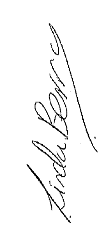 Linda BerryHead of EstablishmentTel:0300 300 01960300 300 01960300 300 01960300 300 0196My Ref:LB/ECLB/ECLB/ECLB/ECYour Ref:Contact:Woodlands Primary SchoolWoodlands Primary SchoolWoodlands Primary SchoolWoodlands Primary SchoolE-mail:woodlandsenquiries@renfrewshire.gov.ukwoodlandsenquiries@renfrewshire.gov.ukwoodlandsenquiries@renfrewshire.gov.ukwoodlandsenquiries@renfrewshire.gov.ukDate:24/04/202424/04/202424/04/202424/04/2024